МИНОБРНАУКИ РОССИИФГБОУ ВО «Самарский государственный социально-педагогический университете»Естественно-географический факультетПоложениео проведении всероссийского научно-исследовательского конкурсапо естествознанию «Мир, в котором я живу».Общие положенияВсероссийский научно-исследовательский конкурс по естествознанию учащихся (далее - Конкурс) призван привлечь внимание к проблемам окружающей среды, пропагандировать современные научные знания, активизировать научно-исследовательскую и творческую деятельность, способствовать профессиональной ориентации учащихся. Цель КонкурсаЕстественно-научное и творческое развитие учащихся. Привлечение внимания общественности к экологическим проблемам окружающей среды. Формирование позитивного и бережного отношения к природе у подрастающего поколения. Создание условий для профессиональной ориентации учащихся.Задачи КонкурсаАктуализировать необходимость интегрированного подхода к решению экологических проблем, носящих междисциплинарный характер;Формировать у учащихся экоцентрическое экологическое сознание, развивать чувство личной ответственности и признательности природе; Выявление талантливой, одаренной молодежи и привлечение ее к научно-исследовательской деятельности;Пропагандировать здоровьесберегающие и экологически безопасные принципы жизнедеятельности;Анализ работы образовательных учреждений в области естественных наук.Конкурс проводится по следующим направлениям:Биология и биологическое краеведение;География и географическое краеведение;Физика;Химия;Экология и загрязнение окружающей среды.Организаторы КонкурсаУчредителем Конкурса является – естественно-географический факультет ФГБОУ ВО «Самарский государственный социально-педагогический университет».Подготовку и организацию Конкурса осуществляет кафедра химии, географии и методики их преподавания ФГБОУ ВО «Самарский государственный социально-педагогический университет».Руководит проведением Конкурса Оргкомитет, включающий в себя представителей учредителей Конкурса. Для организации экспертизы работ обучающихся Оргкомитет формирует Экспертный совет, в который привлекаются преподаватели вузов и специалисты по соответствующим направлениям. Не менее 50% членов экспертного совета составляют преподаватели кафедр естественно-географического факультета, а также кафедры факультета физики, математики, информатики.Секции формируются организационным комитетом с учётом поданных заявок, количество заявок не регламентируется. Поданные на Конкурс работы не рецензируются.Участники КонкурсаУчастниками Конкурса могут быть учащиеся 5-11-х классов образовательных школ, студенты средних и высших профессионального образовательных учреждений России. Сроки, этапы проведения и условия отбора участников КонкурсаКонкурс проводится в два этапа. I этап (заочный) – 04 марта 2017г. II этап (очный) – 24 марта 2017г. На II этап приглашаются учащиеся, прошедшие заочный тур. Информирование производится через сайт кафедры: http://geopgsga.narod.ru, электронную почту руководителя.Место проведения II этапа:II этап проводится 24 марта 2017 года в корпусе СГСПУ по адресу: г. Самара ул. Антонова Овсеенко, д. 26, ауд. 321. Начало регистрации участников в 9.00. Порядок приема заявок и работЗаявки на участие в Конкурсе и работы представляются в оргкомитет в электронном виде по адресу электронной почты: konkurs-kaf@mail.ru до 24 февраля 2017 года. Работы, присланные в печатном виде или пришедшие в оргкомитет после 24 февраля 2017 года, не рассматриваются членами Экспертного совета. Заявку на участие в Конкурсе необходимо отправить совместно с работой в электронном виде на адрес: konkurs-kaf@mail.ru (Образец заявки представлен в приложении 1). Стоимость участия в конкурсеУчастие в конкурсе бесплатное. При необходимости получения сертификата участника конкурса, либо сертификата научного руководителя, необходимо при регистрации, оплатить его стоимость, в размере  — 100 руб. Обратите внимание, что в сертификате участника конкурса указываются все авторы и руководители работы. Если работа не прошла в очный тур сертификат можно заказать по электронной почте konkurs-kaf@mail.ru, а оплату произвести при получении данного документа на кафедре химии, географии и методики их преподавания.Стоимость пересылки сертификата: по России — 150 рублей, по Самаре и Самарской области — 100 рублей. Уточнение реквизитов для оплаты по электронной почте konkurs-kaf@mail.ruТребования к содержанию и оформлению работТребования к содержанию научно-исследовательских работ соответствуют традиционным стандартам описания результатов научных исследований (приложение 2). Текст работы необходимо выполнить в текстовом редакторе Microsoft Office Word – 2003, 2007, 2010. Язык русский. Формат листа – A4, шрифт - Times New Roman Cyr, отступ красной строки – 1,25 см, межстрочный интервал – одинарный, выравнивание абзаца по ширине страницы, кегль – 14 пт, параметры полей – слева - 25 мм, справа – , снизу и сверху – . Использовать автоматическую расстановку переносов. Список литературы обязателен, оформляется в алфавитном порядке в соответствии с ГОСТ 7.1–2003. Рисунки должны быть чёткими и без искажений. Название и номера рисунков указываются под рисунками, таблиц – над таблицами. Обязательны ссылки на литературу в квадратных скобках, а также ссылки на рисунки и таблицы в круглых скобках. Допустимо рукописное оформление отдельных фрагментов (формул, чертежей, рисунков и т.п.). Текст работы – не должен превышать 20 страниц (не считая титульного листа) и должен быть проверен на плагиат и его оригинальность должна составлять более 50% (для обязательной проверки работы на плагиат можно использовать следующую ссылку: http://antiplagiat.ru.)НаграждениеЛауреаты конкурса (1-3 места) и номинанты награждаются Дипломами. Участие в конференции бесплатноеПо всем возникающим вопросам можно обращаться на электронный адрес
konkurs-kaf@mail.ru или на форум кафедры химии, географии и методики их преподавания (http://geopgsga.unoforum.ru). Просим распространить информацию о проведении конференции среди заинтересованных лиц. Информация размещена также на сайте кафедры химии, географии и методики их преподавания СГСПУ в разделе «Школьникам - Конкурсы»: http://geopgsga.narod.ru. приложение 1Заявка на участие в научно-исследовательском 
конкурсе по естествознанию «Мир, в котором я живу».Направление ___________________________________________________Название работы ________________________________________________Ф.И.О. учащегося (полностью)____________________________________Класс _________________________________________________________Учебное заведение (полностью), адрес _____________________________Ф.И.О. руководителя (полностью)_________________________________E-mail руководителя ____________________________________________Место работы__________________________________________________Должность ____________________________________________________Ученое звание или ученая степень_________________________________Номер сотового телефона________________________________________приложение 2Требования к содержанию и оформлению работНаучно-исследовательская работа должна содержать: Титульный листОглавление Введение Основную часть Заключение Список использованных источников и литературы. Титульный лист оформляется по образцуВ оглавление должны быть включены: основные заголовки работы, введение, название глав и параграфов, заключение, список источников и литературы, названия приложений и соответствующие номера страницы. Введение должно включать в себя формулировку постановки проблемы, отражать актуальность темы, определение целей и задач, поставленных перед исполнителем работы, краткий обзор используемой литературы и источников, степень изученности данного вопроса, характеристику личного вклада работы в решение избранной проблемы. Основная часть должна содержать информацию, собранную и обработанную исследователем, а именно описание основных рассматриваемых фактов, характеристику методов решения проблемы, сравнение известных автору ранее существующих и предлагаемых методов решения, обоснование выбранного варианта решения (эффективность, точность, простота, наглядность, практическая значимость и т.д.). Основная часть должна делиться на главы. Если в основной части будет приведен только анализ литературных данных, то такие работы откланяются от участия в конкурсе. Так как основная часть должна содержать собственные умозаключения и описание экспериментов и исследования, проведенных учащимся, интерпретацию результатов, а так же рекомендации, направленные на решение определённых практических задач.В заключении в лаконичном виде формулируются выводы и результаты, полученные автором, направления дальнейших исследований и предложения по возможному практическому использованию результатов исследования. В список литературы заносятся публикации, издания и источники, использованные автором. Информация о каждом издании должна включать в строгой последовательности: фамилию, инициалы автора, название издания, выходные данные издательства, год издания, № выпуска (если издание периодическое), количество страниц. Все издания должны быть пронумерованы и расположены в алфавитном порядке. Список литературы обязателен, оформляется в алфавитном порядке в соответствии с ГОСТ 7.1–2008. В тексте работы на литературу должны обязательно содержаться ссылки.Работа может содержать приложения с иллюстративным материалом (рисунки, схемы, карты, таблицы, фотографии и т.п.), который должен быть связан с основным содержанием. Приложения могут занимать до 10 дополнительных страниц. Приложения должны быть пронумерованы и озаглавлены.В случае представления работы с нарушением данных требований Оргкомитет имеет право отклонить эту работу от рассмотрения и участия. 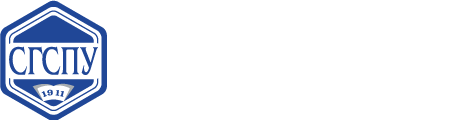 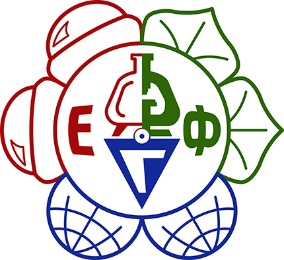 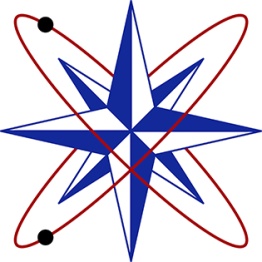 федеральное государственное бюджетное образовательное учреждение высшего образованияСамарский государственный социально-педагогический университетНаучно-исследовательский конкурс по естествознанию «Мир, в котором я живу»Научно-исследовательская работапо теме: «………………………………………….»направлению: …………………………...…………                             (география или химия или ...)Выполнил: Ф.И.О. _____________________учебное заведение, класс____________________________Научный руководитель: Ф.И.О. _____________________(уч.степень, должность)Самара, 2014